ОГСЭ. 06 ХимияПреподаватель: Анохина Алефтина РифгатовнаОтветы на задания отправлять на электронную почту: anohinaar@mail.ruПрактическая  работа  № 2Тема:    Проведение химических реакций разных типовЦель: формирование умений осуществлять  химические реакции разных видовОборудование: пробирка с раствором сульфата меди (медного купороса CuSO4),  железный гвоздь.Время выполнения – 90 минКраткие теоретические сведенияЯвление, при котором одни вещества превращаются в другие, называют химической реакциейТИПЫ КЛАССИФИКАЦИЙ РЕАКЦИИ.Последовательность выполнения работы:Внимание: Записи о наблюдаемых явлениях по всем опытам внесите в таблицу по форме:ОПЫТ 1.1. Опустите железный гвоздь в пробирку с медным купоросом, наблюдайте за происходящими изменениями цвета поверхности гвоздя и раствора соли в течение 10 минут.2. Опишите наблюдаемое явление. Записи внесите в таблицу  3. Сформулируйте вывод.ОПЫТ 2.1. Пробирку с осадком гидроксида меди нагрейте в пламени спиртовки. (СОБЛЮДАЙТЕ ТЕХНИКУ БЕЗОПАСНОСТИ!!!). 2. Опишите наблюдаемое явление.   Записи внесите в таблицу 3. Сформулируйте вывод.ОПЫТ 3.1. В пробирку с сульфатом натрия добавьте раствор хлорида бария.2. Опишите наблюдаемое явление.   Записи внесите в таблицу 3. Сформулируйте вывод.Контрольные вопросы:1. Какие реакции относятся к реакциям замещения?2. В каком случае возможна реакция замещения: между серебром и хлоридом железа или между железом и нитратом серебра? Ответ обоснуйте.Форма отчета. Письменное выполнение заданий  Список литературыГабриелян, О.С. Химия: учебник / О.С.Габриелян.-8-е изд., стер. – Москва : Академия, 2019. – 256, [ 1 ] с. – Библиогр.: с. – 250. – ISBN 978-5-4468-8453-7. – Текст: непосредственый.По числу веществ и образующихся веществПо изменению степени окисления атомовПо изменению степени окисления атомовПо числу веществ и образующихся веществБез изменения степени окисленияС изменением степени окисленияСОЕДИНЕНИЯ
A + B = AB
Из нескольких простых или сложных веществ образуется одно сложное CaO+H2O=Ca(OH)2

PbO+SiO2=PbSiO3H2+Cl2=2HCl4Fe(OH)2+2H2O+O2=4Fe(OH)3РАЗЛОЖЕНИЯ
AB = A + B 
Из сложного вещества образуется несколько простых или сложных веществCu(OH)2=CuO+H2OCaCO3=CaO+CO2NH4Cl=NH3+HCl4HNO3=2H2O+4NO2+O24KClO3=3KClO4+KClЗАМЕЩЕНИЯ
A + BC =AC + B 
Атом простого вещества замещает один из атомов сложногоCuSO4+Fe=FeSO4+Cu2KBr+Cl2=2KCl+Br2ОБМЕНА
AB + CD = AD + CB
Сложные вещества обмениваются своими составными частямиAgNO3+KBr=AgBr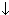 NaOH+HCl=NaCl+H2O
Что делалиЧто наблюдалиУравнения реакцийВывод